FORMATIONS DIPLOMANTES ET QUALIFIANTES HORS EP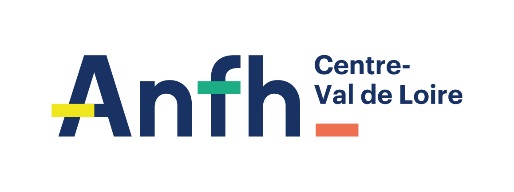 LISTE COMPLEMENTAIRE DES DIPLOMES FINANCES PAR LE FORMEP 2Exemples de formations éligibles par filières :Diplômes susceptibles de permettre de se présenter à un concours sur titres de la filière informatique Agent d’Installation de MAINTENANCE des Matériels MICRO INFORMATIQUEBrevet de Technicien Supérieur Service INFORMATIQUES aux ORGNANISATIONSBrevet Professionnel BLANCHISSERIELicence Professionnel des Métiers des RESEAUX INFORMATIQUE et TELECOMMUNICATION….Diplôme d’État AMBULANCIERDiplômes susceptibles de permettre de se présenter à un concours de la filière technique Certificat d’Aptitude Professionnelle AGRICOLE JARIDINIER PAYSAGISTE Certificat d’Aptitude Professionnelle CUISINECertificat d’Aptitude Professionnelle MENUISIERCertificat d’Aptitude Professionnelle PATISSIER…….Titre Professionnel AGENT DE RESTAURATIONTitre Professionnel ELECTRICIEN D’EQUIPEMENTTitre Professionnel MECANICIEN AUTOMOBILETitre Professionnel OUVRIER DU PAYSAGE…..CAERL : Certificat d’Aptitude à l’Éducation et la Rééducation de la Locomotion auprès des personnes déficientes visuelles  CAPEJS : Certificat d’Aptitude au Professorat de l’Enseignement des Jeunes Sourds  DUFA spécialisé « Opérateur de Développement Éducatif et Social »  Certifications dans les filières administrative, technique et ouvrièreTitre Professionnel SECRETAIRE MEDICO-ADMINISTRATIFTitre Professionnel ASSISTANT/E RESSOURCES HUMAINESTitre Professionnel COMPTABLE ASSISTANT SANITAIRE ET SOCIALTitre Professionnel SECRETAIRE COMPTABLE…..Brevet Technique Supérieur COMPTABILITE GESTION DES ORGANISATIONS….Licence DROIT ECONOMIE GESTION MENTION ADMINISTRATION ECONOMIQUE ET SOCIALE…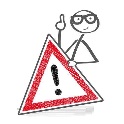 La liste est non exhaustive, pour plus de renseignements n’hésitez pas à contacter Madame MENANTEAU